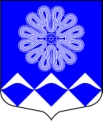 РОССИЙСКАЯ ФЕДЕРАЦИЯАДМИНИСТРАЦИЯ МУНИЦИПАЛЬНОГО ОБРАЗОВАНИЯПЧЕВСКОЕ СЕЛЬСКОЕ ПОСЕЛЕНИЕКИРИШСКОГО МУНИЦИПАЛЬНОГО РАЙОНАЛЕНИНГРАДСКОЙ ОБЛАСТИПОСТАНОВЛЕНИЕ17 июля   2018 года                                                                               № 61             д. Пчева Администрация муниципального образования Пчевское сельское поселение Киришского муниципального района Ленинградской области, в соответствии с приказом Министерства строительства и жилищно-коммунального хозяйства Российской Федерации от 28 декабря 2015 года № 951/пр, руководствуясь методическими рекомендациями по определению средней рыночной стоимости одного квадратного метра общей площади  жилья в муниципальных образованиях Ленинградской области, утвержденных распоряжением комитета по строительству Ленинградской области от 04 декабря 2015 года № 552, учитывая  постановление администрации от 12 января 2017 года № 1 «Об установлении средней рыночной стоимости одного квадратного метра общей площади жилья в муниципальном образовании Пчевское сельское поселение Киришского муниципального района Ленинградской области на 3 квартал 2018 года» администрация Пчевского сельского поселения ПОСТАНОВЛЯЕТ: 1. Утвердить норматив стоимости одного квадратного метра общей площади жилья в муниципальном образовании Пчевское сельское поселение Киришского муниципального района Ленинградской области на 3 квартал 2018 года при реализации подпрограммы «Обеспечение жильем молодых семей» федеральной целевой программы  «Жилище» на 2015-2020 годы, подпрограммы «Жилье для молодежи» и «Поддержка граждан, нуждающихся в улучшении жилищных условий, на основе принципов ипотечного кредитования в Ленинградской области» государственной программы Ленинградской области «Обеспечение качественным жильем граждан на территории Ленинградской области» в соответствии с нормативно-правовыми актами Правительства Российской Федерации, Правительства Ленинградской области в размере                  38 915,63 (Тридцать  восемь  тысяч девятьсот пятнадцать) рублей 63 копейки.          2. Опубликовать данное постановление в газете «Пчевский вестник» и разместить на официальном сайте администрации pchevskoe.ru.          3. Настоящее постановление вступает в законную силу со дня его официального опубликования.          4.   Контроль за исполнением настоящего постановления оставляю за собой.Глава администрации                                                         Д.Н. ЛевашовРазослано: в дело-2, бухгалтерия, администрация Киришского муниципального района,  прокуратура.Приложение 1к постановлению администрацииМО Пчевское сельское поселение от 17.07.2018 г. № 61Расчет определения средней рыночной стоимости одного квадратного метра общей площади жилья на III квартал 2018 года на территории МО «Пчевское сельское поселение» Киришского муниципального района Ленинградской области	- По данным АО «ЛенОблАИЖК» (Ст.кред.)  = 40 230,00 руб.- По данным ООО «Киришский ДСК» (Ст. строй.) =45 000,00 руб.- По данным ООО «Ваша квартира» (Ст. дог. ) = 36 500,00Ср_квм  =  ст. дог. 36500,00 х 0,92  +  ст. кред. 40 230,00 х 0,92 + ст. строй 45000,00                                                                         3                                         = 38 530,33 Ср_ст_ квм  =  38 530,33 х 100,7 = 38 915,63                             Наименованиенаселенного пунктаНормативноправовойдокументРасчетные показатели (руб.)Расчетные показатели (руб.)Расчетные показатели (руб.)Расчетные показатели (руб.)Наименованиенаселенного пунктаНормативноправовойдокументСт.дог.Ст.кред.Ст.стройСт. статПчевское сельскоепоселениеПостановление№  61от 17.07.2018 г.36 500,0040 230,0045 000,00-